Liebe Schülerinnen und Schüler!Heute findet die zweite Sendung der Spielshow statt. Wenn ihr heute als siegreiches Team die Show verlasst, dann bekommt ihr das nächste Mal die Chance ein Auto zu gewinnen. Also strengt euch an!Wichtig: Bearbeitet bitte alle Aufgaben der Reihe nach!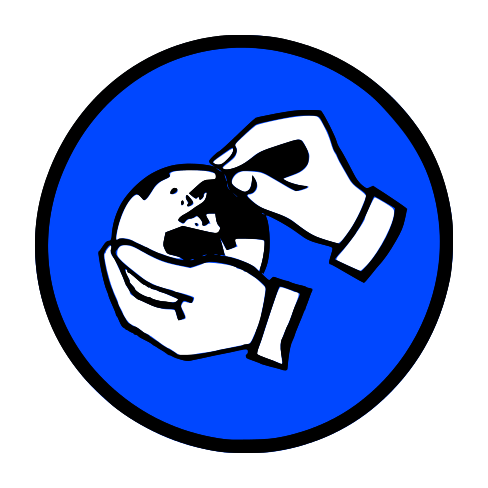 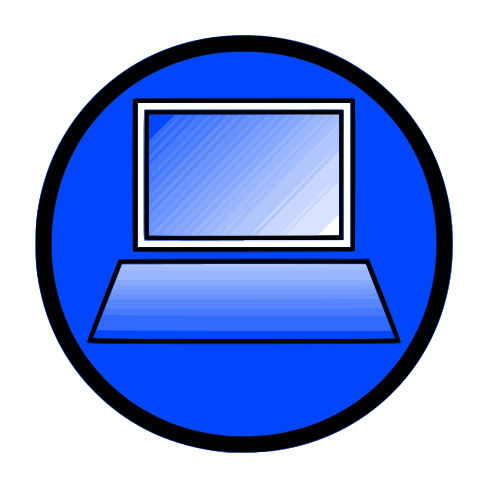 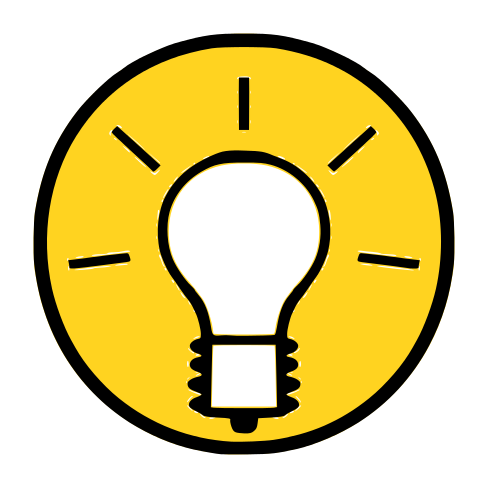 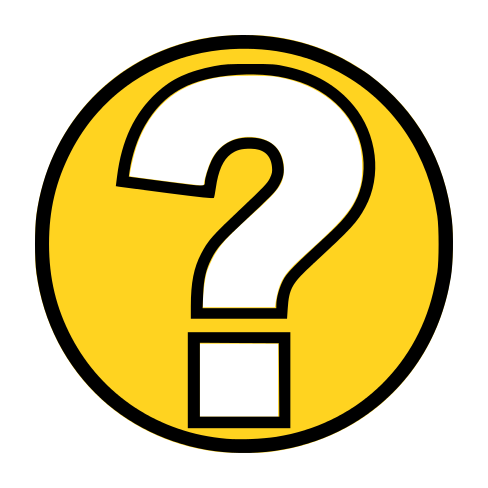 Wir wünschen Euch viel Spaß beim Experimentieren und Entdecken!Das Mathematik-Labor-TeamUnd schon kommt das erste Spiel in der heutigen Show. Wenn ihr bereits hier einen Punkt ergattern könnt, stehen eure Chancen fürs Weiterkommen gut. Jedes Team darf selbst entscheiden, ob Glücksrad 1 oder Glücksrad 2 gedreht werden soll. Das Team mit dem Glücksrad, das die höchste Zahl zeigt, gewinnt.1.1	Welches Glücksrad würdet ihr wählen und warum?Um eine bessere Voraussage für einen möglichen Gewinn machen zu können, bekommt ihr nochmals Zeit eure Überlegung zu überdenken. 1.2	Für einen besseren Überblick über die Gewinnchancen, zeichnet zu diesem Zufallsexperiment ein zweistufiges Baumdiagramm. Tragt die passenden Wahrscheinlichkeiten an die einzelnen Äste. 1.3	Markiert die Pfade, in denen ein Team mit Glücksrad 1 gewinnt. Wie viele Pfade gibt es insgesamt, mit denen das Team mit Glücksrad 1 gewinnen würde. 1.4 	Berechne mit der Produktregel aus Heft 1 die einzelnen Pfade und schreibe die Ergebnisse in euer Baumdiagramm. 1.5	Habt ihr eine Idee, wie man die einzelnen Pfade miteinander verrechnen kann? Schreibt eure Ideen auf. 1.6	Formuliert eine Regel, um die Wahrscheinlichkeiten mehrerer Pfade zu berechnen. Die Regel bezeichnet man als Summenregel.1.7	Berechnet nun die Wahrscheinlichkeit, mit der man mit Glücksrad 1 gewinnen würde. 1.8 	Ist es wahrscheinlicher mit Glücksrad 1 oder mit Glücksrad 2 zu gewinnen? Begründet eure Entscheidung und vergleicht euer Ergebnis mit Aufgabe 4.1.1.9	Heute gibt es einen Sonderpreis, wenn Glücksrad 1 die 7 und Glücksrad 2 die 5 zeigt. Mit welcher Wahrscheinlichkeit gewinnt ihr den Sonderpreis? Begründet eure Vorgehensweise und eure Antwort.1.10	Zusätzlich gibt es noch zwei weitere Glücksräder. Welche unterschiedlichen Zahlen könntet ihr auf das Glücksrad 3 eintragen, so dass das Glücksrad 3 nur mit einer Wahrscheinlichkeit von 40% gegen Glücksrad 4 gewinnt. Wählt die beiden Zahlen so, dass die Summe der beiden Zahlen maximal ist. 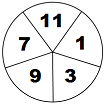 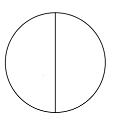 			Glücksrad 3		    			Glücksrad 41.11	Wieso habt ihr die Zahlen so gewählt? Schreibt eine Begründung.Dank euren Überlegungen habt ihr wieder richtig gewählt und ergattert einen Punkt. Das nächste Spiel behandelt ein Phänomen, das sicher jeder von euch kennt. Beim "Mensch-ärgere-dich-nicht-Spiel" hat man anfänglich drei Versuche, um eine Sechs zu Würfeln. Doch die Sechs fällt einfach nicht. Das möchte der Quizmaster genauer untersuchen und stellt euch deshalb folgende Frage: Wie wahrscheinlich ist es, mit drei Würfen mindestens einmal eine Sechs zu schaffen?2.1 	Auch diese Aufgabe sollt ihr mit Hilfe eines Baumdiagramms lösen. Wie viele Stufen hat dieses Baumdiagramm? Begründet eure Antwort. 2.2	Was bedeutet „mindestens einmal eine Sechs“ genau? 2.3 	Ergänzt das unten abgebildete Baumdiagramm. Beschreibt die einzelnen Stufen und ergänzt die fehlenden Wahrscheinlichkeiten an den einzelnen Ästen. 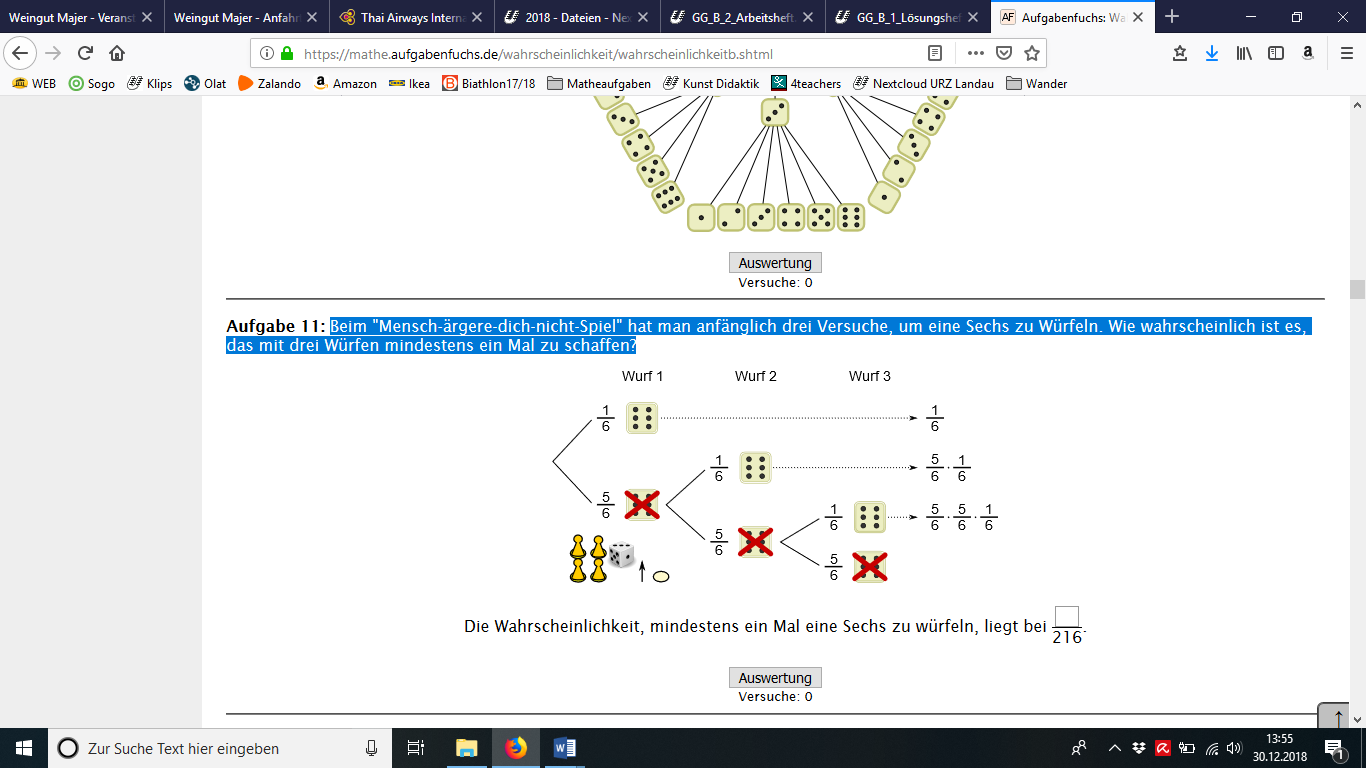 2.4	Erklärt, warum das Baumdiagramm nur einseitig weitergeführt wird. 2.5 	Berechnet nun mit Hilfe der Pfadregel die Ergebnisse der einzelnen Äste, die durch die Pfeile gekennzeichnet sind und tragt die Ergebnisse ins Baumdiagramm ein. 2.6	Berechnet nun mit Hilfe der Summenregel die Wahrscheinlichkeit, mit der man mindestens einmal eine Sechs würfelt. Da ihr die letzte Aufgabe so schnell gelöst habt, bekommt ihr einen Punkt. Nach einer kurzen Pause geht es weiter mit dem nächsten Spiel. In einem Lostopf befinden sich fünf Würfel, vier rote und ein blauer. Ihr dürft zwei Mal blind ziehen und gewinnt, sobald ihr mindestens einmal den blauen Würfel gezogen habt. Davor dürft ihr aber selbst entscheiden, ob ihr den ersten gezogenen Würfel zurücklegt oder nicht.3.1 	Solltet ihr den ersten Würfel zurücklegen oder nicht?  Entscheidet spontan. 3.2	Spielt das Spiel jeweils zehn Mal. Im ersten Durchlauf sollt ihr den Würfel zurück in den Topf legen, im zweiten Durchlauf sollt ihr den Würfel beiseitelegen. Im dritten Durchlauf dürft ihr jedes Mal selbst entscheiden, ob ihr den Würfel in den Topf zurücklegt oder nicht. Notiert, wie oft ihr den blauen Würfel gezogen habt. 3.3	Könnt ihr aus dieser Spielsimulation Schlüsse darauf ziehen, welche Entscheidung besser wäre? Begründet eure Antwort. 3.4	Erstellt ein Baumdiagramm zum ersten Durchlauf und markiert die Pfade, mit denen ihr das Spiel gewinnen würdet.  3.5	Mit welcher Wahrscheinlichkeit zieht ihr im ersten Durchlauf mindestens einmal den blauen Würfel? 3.6	Erstellt ein Baumdiagramm zum zweiten Durchlauf und markiert die Pfade, mit denen ihr das Spiel gewinnen würdet.  3.7 	Mit welcher Wahrscheinlichkeit zieht ihr im zweiten Durchlauf mindestens einmal den blauen Würfel?3.8	Ist es möglich für den dritten Durchlauf ein allgemeingültiges Baumdiagramm zu erstellen? Begründet eure Antwort und erstellt, falls möglich, ein passendes. 3.9	Solltet ihr nun den ersten Würfel zurücklegen oder nicht? Begründet eure Entscheidung. 3.10 	Was meint ihr? Habt ihr nun große Chancen, in diesem Spiel mindestens einmal den blauen Würfel zu ziehen und somit das Spiel zu gewinnen? Begründet eure Antwort.Leider zieht ihr trotz eurer Entscheidung nicht einmal den blauen Würfel. Aber ihr habt noch im letzten Spiel die Chance, mehrere Punkte zu ergattern. Das letzte Spiel ist eine Schnellraterunde. Für jede richtige Antwort erhaltet ihr natürlich wieder einen Punkt. 4.1	Die erste Frage lautet so: Ein Vater hat zwei Kinder. Mindestens eines der Kinder ist ein Junge. Wie groß ist dann die Wahrscheinlichkeit, dass der Mann zwei Söhne hat? Antwortet intuitiv. 4.2	Schaut euch Simulation 3 an. Würdet ihr nun die Frage aus Aufgabe 4.1 anders beantworten? Wenn ja, wie und warum? 4.3	Berechnet mit Hilfe der Simulation 3 das richtige Ergebnis. Wie lautet nun die richtige Antwort auf die Frage, wie groß die Wahrscheinlichkeit ist, dass der Mann zwei Söhne hat? Kreuzt an und begründet.33,33%			Und schon kommt die nächste Frage des Quizmasters. 4.4	In einer Lostrommel sind vier Nieten und ein Gewinn. Fünf Leute ziehen nacheinander ein Los. Wer zieht mit größer Wahrscheinlichkeit den Gewinn? Antwortet intuitiv. 4.5	Wählt eine passende Repräsentation zur Darstellung dieser Aufgabe. Berechnet die Wahrscheinlichkeiten, mit denen jeder der fünf gewinnen würde.  4.6 	Wie lautet nun die richtige Antwort auf die Frage, wer mit der größten Wahrscheinlichkeit das Gewinnlos zieht?  Kreuzt an und begründet. Herzlichen Glückwunsch! Ihr habt erneut Punkte gesammelt und kommt so dem Finale immer näher.Der Quizmaster gibt euch zwei verschiedene Statistiken aus einer Zeitung. Ihr sollt entscheiden, ob die beiden Artikel auf denselben statistischen Daten beruhen. 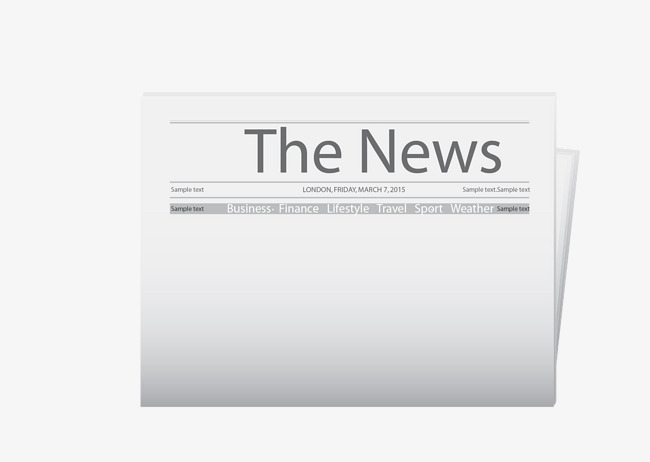 5.1 	Basieren die beiden Statistiken auf denselben Daten? Wählt intuitiv und begründet eure Antwort. 5.2	Um dem Quizmaster die richtige Antwort zu geben, solltet ihr zuerst die Statistiken genau betrachten. Erstellt dazu passende Baumdiagramme. 5.3	Schreibt die Prozentangaben an die Zweige und berechnet die Wahrscheinlichkeit der Ereignisse. 5.4	Kreist in den Baumdiagrammen die Prozentangaben ein, die von den Autoren benutzt wurden.5.5	Erstellt eine Vierfeldertafel mit Hilfe der Baudiagramme zu Text 1 und Text 2. 5.6	Was fällt euch auf? Stellt Überlegungen auf zur Ausgangsfrage des Quizmasters, ob tatsächlich die gleiche Statistik zugrunde gelegt worden ist.5.7	Gebt eine Erklärung für den Widerspruch bzw. Gegensatz an, der durch die beiden Artikel entsteht. Welche Informationen wurden jeweils weggelassen?5.8	Nun habt ihr viele Informationen über die Statistiken gesammelt. Wie lautet eure Antwort auf die Frage, ob die beiden Artikel auf denselben statistischen Daten beruhen? Das war ganz schön schwer. Aber ihr konntet trotzdem die Aufgabe richtig lösen und habt im Gegensatz zu euren Gegnern einen Punkt ergattert. Toll gemacht! Damit kommt ihr ins große Finale. Bis zum nächsten Mal.Mathematik-Labor "Mathe ist mehr"RPTU Kaiserslautern-LandauInstitut für MathematikDidaktik der Mathematik (Sekundarstufen)Fortstraße 776829 Landauhttps://mathe-labor.deZusammengestellt von:Meike ZieglerBetreut von:Moritz WalzProf. Dr. Jürgen RothVariante AVeröffentlicht am:01.01.2019SchuleKlasseTischnummerStation„Die SpielshowTeil 2ArbeitsheftZu dieser Aufgabe gibt es Hilfen im Hilfeheft.Diskutiert hier eure wichtigsten Ergebnisse und fasst sie zusammen.Zu dieser Aufgabe gibt es eine Simulation oder ein Video.Zu dieser Aufgabe gibt es Material auf eurem Tisch.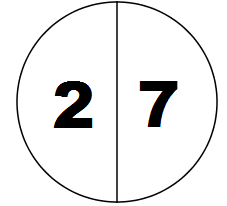 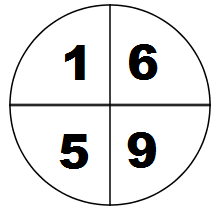 Glücksrad 1Glücksrad 2Material SackVier rote WürfelEin blauer Würfel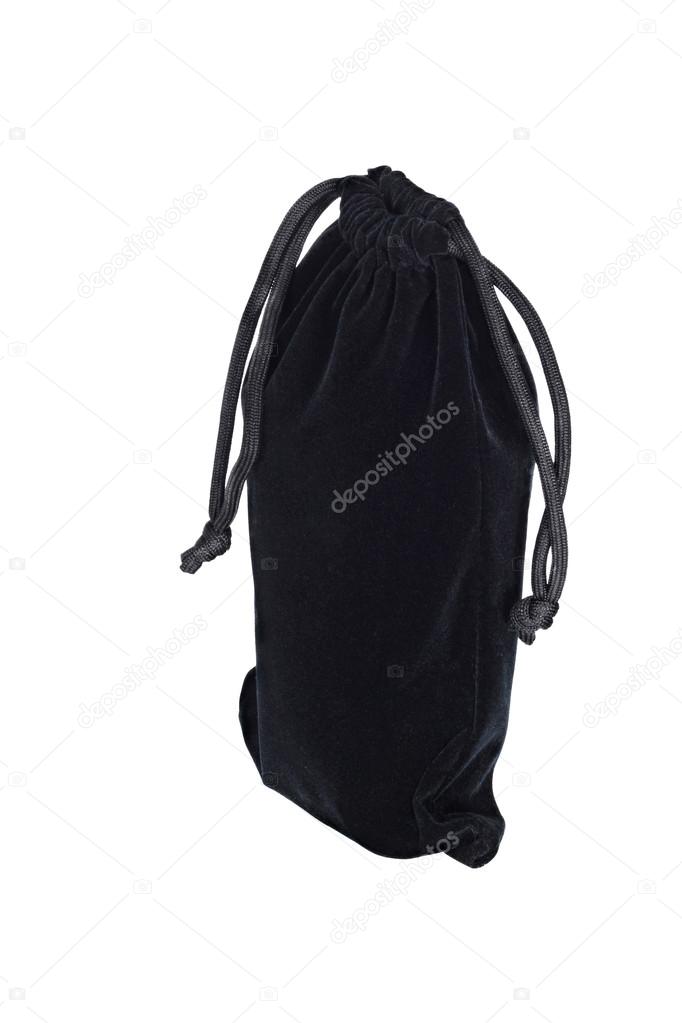 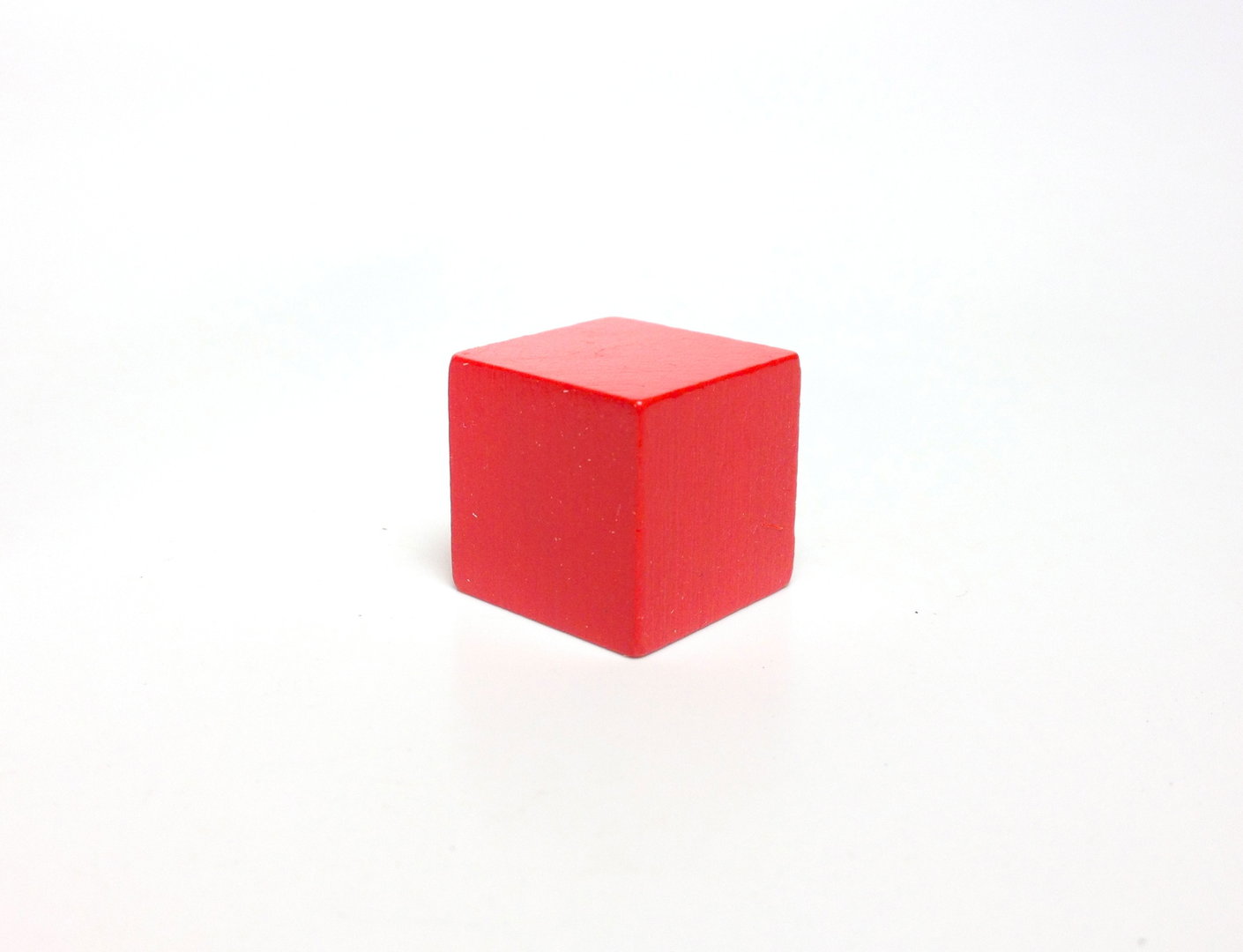 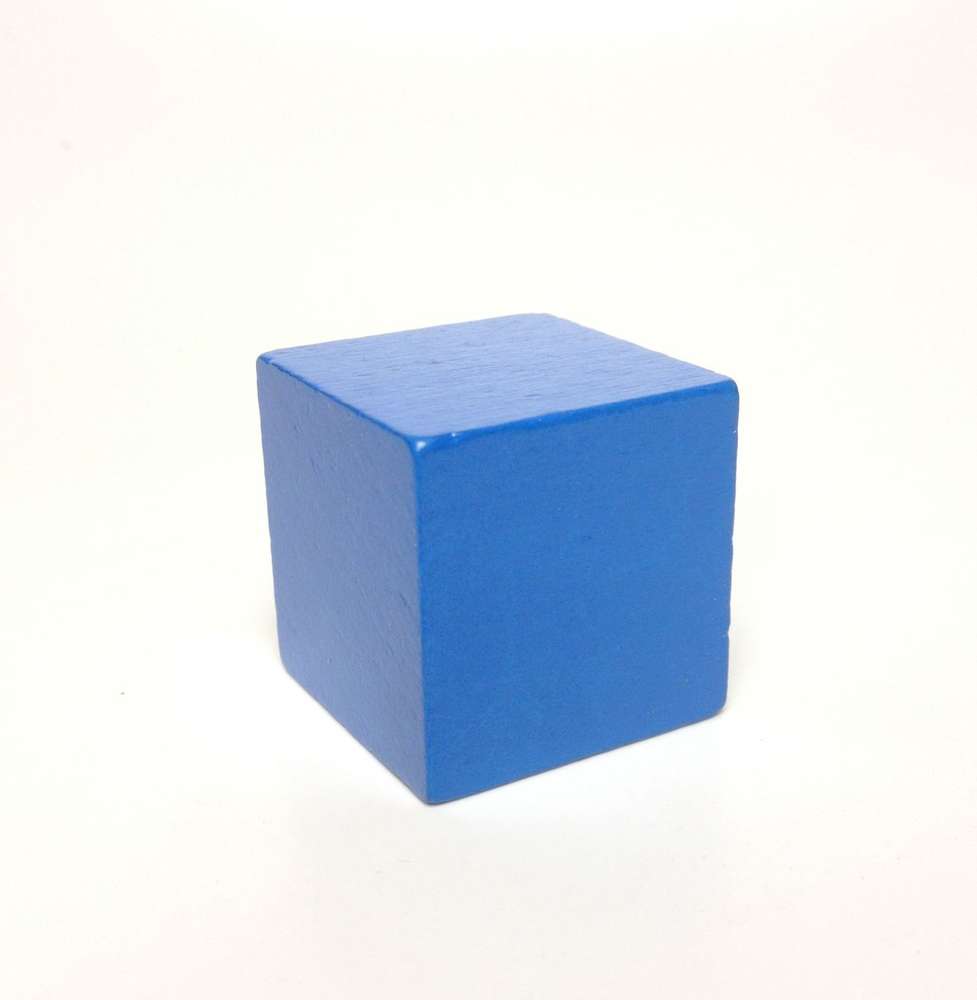 1. Durchlauf: Erster Würfel wird zurück-gelegt2. Durchlauf: Erster Würfel wird nicht zurückgelegt3. Durchlauf: Spon-tane EntscheidungAnzahl der gewonnen SpieleText 1gesamtgesamtText 2gesamtgesamt